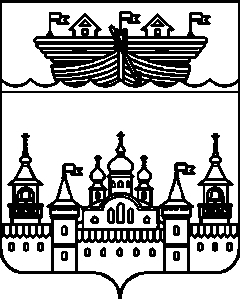 АДМИНИСТРАЦИЯ КАПУСТИХИНСКОГО СЕЛЬСОВЕТАВОСКРЕСЕНСКОГО МУНИЦИПАЛЬНОГО РАЙОНАНИЖЕГОРОДСКОЙ ОБЛАСТИПОСТАНОВЛЕНИЕ2 декабря 2019 года	№ 69Об утверждении Программы профилактики нарушений обязательных требований и проведения мероприятий по муниципальному контролю на территории Капустихинского сельсовета Воскресенского муниципального района Нижегородской области на 2019 годВ соответствии с частью 1 статьи 8.2 Федерального закона от 26 декабря 2008 года № 294-ФЗ «О защите прав юридических лиц и индивидуальных предпринимателей при осуществлении государственного контроля (надзора) и муниципального контроля» администрация Капустихинского сельсовета Воскресенского муниципального района Нижегородской области постановляет:1.Утвердить прилагаемую Программу профилактики нарушений обязательных требований и проведения мероприятий по муниципальному контролю на территории Капустихинского сельсовета (далее - Программа профилактики нарушений).2.Обеспечить выполнение Программы профилактики нарушений, утвержденной пунктом 1 настоящего постановления, уполномоченному на осуществление муниципального контроля в соответствующих сферах деятельности главе администрации Капустихинского сельсовета Воскресенского муниципального района Нижегородской области, в пределах своей компетенции..3.Опубликовать настоящее постановление в средствах массовой информации (в информационно-телекоммуникационной сети «Интернет») на официальном сайте администрации Воскресенского муниципального района.4.Настоящее постановление вступает в силу со дня официального обнародования и распространяет свои действия на правоотношения, возникшие с 1 января 2019 года.Глава администрации-						Л.И. АфоньшинаУТВЕРЖДЕНАпостановлением администрацииКапустихинского сельсовета Воскресенского муниципального района Нижегородской областиот 2 декабря 2019 года № 69Программа профилактики нарушений обязательных требований и проведения мероприятий по муниципальному контролю на территории Капустихинского сельсовета Воскресенского муниципального района Нижегородской области 1.Общие положения1.1.Настоящая программа разработана в целях организации проведения администрацией Капустихинского сельсовета Воскресенского района Нижегородской области (далее – администрация) профилактики нарушений обязательных требований и мероприятий по муниципальному контролю на территории Капустихинского сельсовета, установленных законодательством Российской Федерации, законодательством Нижегородской области, муниципальными правовыми актами Воскресенского района, в целях предупреждения возможного нарушения органами местного самоуправления, юридическими лицами, их руководителями и иными должностными лицами, индивидуальными предпринимателями, гражданами (далее - подконтрольные субъекты) обязательных требований законодательства, в соответствующих сферах деятельности и снижения рисков причинения ущерба охраняемым законом ценностям.1.2.Целью программы является:-предупреждение нарушений подконтрольными субъектами требований законодательства Российской Федерации, Нижегородской области, Воскресенского района, Капустихинского сельсовета, включая устранение причин, факторов и условий, способствующих возможному нарушению обязательных требований;-создание мотивации к добросовестному поведению подконтрольных субъектов;-снижение уровня ущерба охраняемым законом ценностям.1.3.Задачами программы являются:-укрепление системы профилактики нарушений обязательных требований путем активизации профилактической деятельности;-выявление причин, факторов и условий, способствующих нарушениям требований законодательства Российской Федерации, Нижегородской области, Воскресенского района, Капустихинского сельсовета;-повышение правосознания и правовой культуры подконтрольных субъектов.2.Виды муниципального контроля3.План-график профилактических мероприятий№п/пНаименование вида муниципального контроляНаименование органа (должностного лица), уполномоченного на осуществление муниципального контроля в соответствующей сфере деятельности1Муниципальный земельный контрольАдминистрация Капустихинского сельсовета2Муниципальный жилищный контрольПолномочия переданы администрации Воскресенского района по соглашению3Муниципальный контроль за соблюдением законодательства в области торговой деятельностиАдминистрация Капустихинского сельсовета4Муниципальный контроль за сохранностью автомобильных дорог местного значенияАдминистрация Капустихинского сельсовета5Муниципальный лесной контрольАдминистрация Капустихинского сельсовета6Муниципальный контроль по охране особо охраняемых природных территорийАдминистрация Капустихинского сельсовета№п/пНаименование мероприятияОтветственный исполнительСрок реализации мероприятия1Размещение на официальном сайте Администрации Капустихинского сельсовета, для каждого вида муниципального контроля перечней нормативных правовых актов или их отдельных частей, содержащих обязательные требования, оценка соблюдения которых является предметом муниципального контроля, а также текстов соответствующих нормативных правовых актовКовалева О.П. – специалист администрациив течение года(по мере необходимости)2Осуществление информирования юридических лиц, индивидуальных предпринимателей по вопросам соблюдения обязательных требований, в том числе посредством разработки и опубликования руководств по соблюдению обязательных требований, проведения семинаров и конференций, разъяснительной работы в средствах массовой информации и иными способами.В случае изменения обязательных требований – подготовка и распространение комментариев о содержании новых нормативных правовых актов, устанавливающих обязательные требования, внесенных изменениях в действующие акты, сроках и порядке вступления их в действие, а также рекомендаций о проведении необходимых организационных, технических мероприятий, направленных на внедрение и обеспечение соблюдения обязательных требованийАфоньшина Л.И. – глава администрациив течение года(по мере необходимости)3Обеспечение регулярного (не реже одного раза в год) обобщения практики осуществления в соответствующей сфере деятельности муниципального контроля и размещение на официальном сайте администрации соответствующих обобщений, в том числе с указанием наиболее часто встречающихся случаев нарушений обязательных требований с рекомендациями в отношении мер, которые должны приниматься юридическими лицами, индивидуальными предпринимателями в целях недопущения таких нарушенийАфоньшина Л.И. – глава администрации Ковалева О.П. – специалист администрациив течение года(по мере необходимости)4Выдача предостережений о недопустимости нарушения обязательных требований в соответствии с частями 5 - 7 статьи 8.2 Федерального закона от 26.12.2008г. № 294-ФЗ «О защите прав юридических лиц и индивидуальных предпринимателей при осуществлении государственного контроля (надзора) и муниципального контроля» (если иной порядок не установлен федеральным законом)Афоньшина Л.И. – глава администрации в течение года(по мере необходимости)